Приложение 5Карточка для рефлексии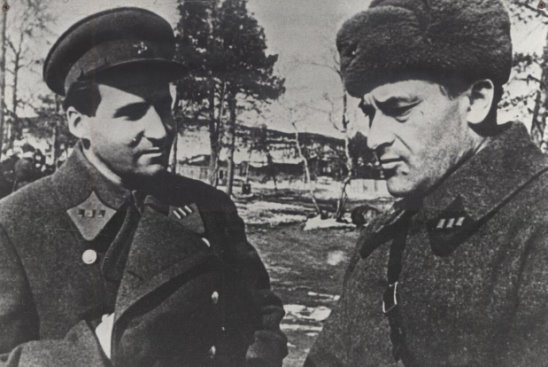 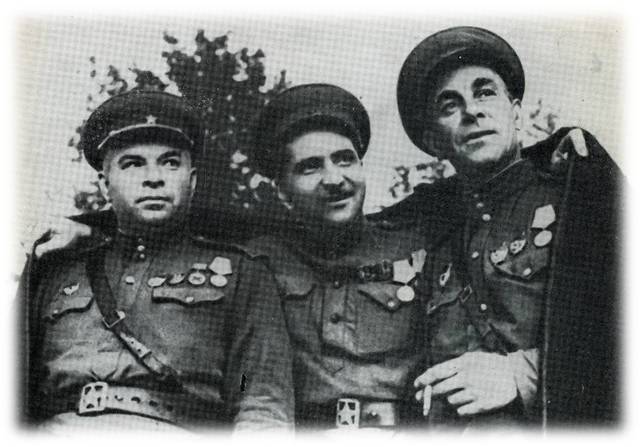 What is (are) the most interesting fact (s) I have learnt?What facts about the Great Patriotic War, its heroes, poets, etc. I would like to learn in the future? Why?